Proposal Preparation and SubmissionPart A.    TRANSMITTAL  DEVELOPMENT  The University Division of Research (DOR) utilizes the Peoplesoft Grants system to house and administer research grant proposals.  Pre-award research administrators (i.e. Research Liaison Officers) initiate internal documents called transmittals that are routed electronically for approval by email. The notifications are hierarchical in format to the respective Principal Investigator (PI), Department Chair, College Dean and finally the research administrator.  If multiple PI’s are involved in the project, their respective Chair and Dean will also be notified and required to approve the transmittal. Transmittals approvals should be obtained prior to proposal submission.  The Research Liaison Officer is responsible for the development, monitoring and final approval of transmittals. Complete the Transmittal Request Form and submit to the Research Liaison Officer. This tool is used to provide the basic information necessary to support your grant proposal effort, and to initiate the transmittal.  Once the transmittal is created, it can be accessed for approval by logging into AccessUH and click on the PI WorkCenter icon.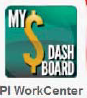 Part B.   PROPOSAL DEVELOPMENT AND SUBMISSIONWhile transmittals are processing for approvals, the Principal Investigator is in the development and preparation phase of writing the grant for submission. The steps to proposal development and submission are:Prepare to write your grantRead the funding opportunity thoroughlyConsult Sponsor Program Officers and Development for guidance and collaborationPrepare the Transmittal Request Form and submit to the Research Liaison OfficerConsult with the Research Liaison Officer to establish timelines, sponsor user accounts, and to determine proposal technical requirementsMake a checklist of required proposal components and activitiesDraft the ProposalDetermine the budget requirements for your project and contact the RLO to assist in budget development. UH utilizes a Budget Tool-Fringe Benefits Calculator for budget development. It calculates the actual amounts for fringe benefits that are associated with personnel salary costs to be incurred and charged to sponsored projects. Contact Denise McGuire for assistance on how to use this form.Review, edit and finalize your budget to include in your proposal Communicate with the Department administrators (DBA’s and CBA’s), Compliance (see below), Post-Award administrators, and/or Sponsor contacts when questions arise. Complete the required UH processing documents and formsApprove the transmittal in PeopleSoft Grants (go to Access UH) for continued electronic approval routing to the College Chair and DeanProvide any contracts, indemnity clauses or other required documentation to the Research Liaison OfficerSubmit your proposal to Denise McGuire in the Dean’s OfficeSubmit your proposal to the Research Liaison Officer to review for completeness and compliance. An Authorized Organizational Representative (AOR) signature will obtained.Denise McGuire (or OCG) will submit the proposal to the sponsor and forward a submission confirmation receipt to you.NotificationOCG will notify you when the sponsor has reviewed the application and made a decision. This can take several months depending on the sponsor.OCG is responsible for the administration of all grants made at UH. They will provide the Notice of Award and other documentation.If you need assistance contact:Denise McGuire (CLASS Dean’s Office, Research Liaison Officer) (713) 743-9237Shannon Gary (DOR Director, Research Administrative Services) (713) 743-6438David Schultz (DOR, Assistant Vice President for Sponsored Research (713) 743-8383PART C.	COMPLIANCE      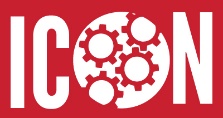 Contact the Research Integrity and Oversight (RIO) Office for compliance concerns including human subjects, animal subjects, Conflict of Interest, grant congruency and Responsible Conduct of Research (RCR).  Complete the necessary training requirements in the recently launched Integrated Compliance Oversight Network (ICON) for:IRB/Human SubjectsIACUC/Animal SubjectsConflict of Interest CertificationRESOURCES:NIH-PHS ChecklistNSF Checklist  pg. II-45NSF FastlaneeRA CommonsGrants.govPIVOTCAYUSEDOR Research Administration ToolsUH Research TeamsTraining